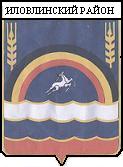 АДМИНИСТРАЦИЯ   ИЛОВЛИНСКОГО  МУНИЦИПАЛЬНОГО  РАЙОНА ВОЛГОГРАДСКОЙ  ОБЛАСТИП О С Т А Н О В Л Е Н И Еот  14.02.2020 г.       № 126    Об утверждении бюджетного прогноза Иловлинского муниципального района Волгоградской области на долгосрочный период 2020 – 2025 годов        В соответствии со ст. 170.1 Бюджетного кодекса Российской Федерации, постановлением администрации Иловлинского муниципального района от 10.08.2015г. № 742 «Об утверждении Порядка разработки, корректировки и утверждения бюджетного прогноза Иловлинского муниципального района Волгоградской области на долгосрочный период» и решением Иловлинской районной Думы от 26.12.2019г. № 7/45 «О районном бюджете на 2020 год и на плановый период 2021 и 2022 годов» администрация Иловлинского муниципального района Волгоградской области  п о с т а н о в л я е т:         1.Утвердить прилагаемый бюджетный прогноз Иловлинского муниципального района Волгоградской области на долгосрочный период 2020 – 2025 годов.        2.Настоящее постановление вступает в силу со дня его обнародования и подлежит размещению на официальном сайте администрации Иловлинского муниципального района Волгоградской области  в информационно-телекоммуникационной сети «Интернет».  	        3.Контроль за исполнением настоящего постановления возложить на   первого заместителя главы администрации Иловлинского муниципального района О.Ю.Попова.Глава Иловлинскогомуниципального района	                                                   И.С. Гель                                                           У Т В Е Р Ж Д Е Н  постановлением администрации Иловлинского муниципального                                                                 района  от 14.02.2020 г. № 126Бюджетный прогнозИловлинского муниципального района Волгоградской областина долгосрочный период 2020 – 2025 годовРаздел I. Прогноз основных характеристик районного бюджета Иловлинского муниципального района Волгоградской областитыс. руб.№п/пНаименование показателяОтчетный финансовый годОценка текущего года Очередной год (n)Первый год планового периода (n+1)Второй год планового периода (n+2)n+3n+4n+5123456789101.Доходы районного бюджета – всего525155,9634537,7550828,4530234,5530240,0527309,2532429,1537600,1в том числе:1.1.- налоговые доходы165497,5158034,1170909,3157221,4158928,0160517,3162122,5163743,71.2.- неналоговые доходы14960,016955,116633,315323,315323,315323,315323,315323,31.3.- безвозмездные поступления344698,4459548,5363285,8357689,8355988,7351468,6354983,3358533,12.Расходы районного бюджета – всего533825,6636908,4554655,8530234,5530240,0527309,2532429,1537600,1в том числе:2.1.- за счет «собственных» средств районного бюджета 180457,5174989,2187542,6172544,7174251,3175840,6177445,8179067,02.2.- за счет межбюджетных трансфертов, предоставляемых из бюджетов другого уровня1353368,1461919,2363285,8357689,8355988,7351468,6354983,3358533,13.Дефицит (профицит) районного  бюджета -8669,7-2370,7-3827,4000004.Отношение дефицита районного бюджета к общему годовому объему доходов районного бюджета без учета объема безвозмездных поступлений (в процентах)-4,8-1,4-2,0000005.Источники финансирования дефицита районного бюджета - всего+8669,7+2370,73827,400000в том числе:5.1Изменение остатковсредств на счетах      по учету средств       местного бюджета       в течение              соответствующего       финансового года       +8369,7+1720,73827,4000005.2Иные источники внутреннего финансирования дефицита районного бюджета+300,0+650,00000006.Объем муниципального долга на 1 января соответствующего финансового года000000007.Объем муниципальных заимствований в соответствующем финансовом году000000008.Объем средств, направляемых в соответствующем финансовом году на погашение суммы основного долга по муниципальным заимствованиям000000009.Объем расходов на обслуживание муниципального долга00000000Раздел II. Показатели Раздел II. Показатели Раздел II. Показатели Раздел II. Показатели Раздел II. Показатели Раздел II. Показатели Раздел II. Показатели финансового       обеспеченияфинансового       обеспеченияфинансового       обеспеченияфинансового       обеспеченияфинансового       обеспеченияфинансового       обеспечения    муниципальных       программ      Иловлинского     муниципальных       программ      Иловлинского     муниципальных       программ      Иловлинского     муниципальных       программ      Иловлинского     муниципальных       программ      Иловлинского     муниципальных       программ      Иловлинского     муниципальных       программ      Иловлинского     муниципальных       программ      Иловлинского     муниципального района Волгоградской области    муниципального района Волгоградской области    муниципального района Волгоградской области    муниципального района Волгоградской области    муниципального района Волгоградской области    муниципального района Волгоградской области    муниципального района Волгоградской области    муниципального района Волгоградской области№ п/пНаименование показателяОтчетный финансовый год   2018 г.Оценка текущего года 2019 г.Оценка текущего года 2019 г.Очередной год (n)   2020 г.Первый год планового периода (n+1)   2021 г.Второй год планового периода (n+2)2   2022 г.n+32           2023  г.n+42         2024 г.n+52            2025 г.n+52            2025 г.Расходы  районного бюджета533 825,6636 908,4636 908,4554 655,8530 234,5530 240,0527 309,2532 429,1537 600,1537 600,11в том числе: расходы на реализацию муниципальных программ районного бюджета173 203,7164 078,3164 078,3171 098,1161 258,4141 125,3143 907,8137 839,0139 124,5139 124,51.1.Муниципальная программа "Повышение эффективности деятельности в сфере муниципального управления в Иловлинском муниципальном районе на 2016-2025 годы"45 129,240 421,740 421,755 403,651 865,152 909,753 422,953 941,154 464,354 464,31.2.Муниципальная программа "Развитие физической культуры и спорта в Иловлинском муниципальном районе на 2017-2020гг."598,0600,0600,0660,00,00,00,00,00,00,01.3.Муниципальная программа "Развитие образования в Иловлинском муниципальном районе Волгоградской области на 2020-2025 годы"00081 313,879 237,777 032,683 041,483 846,984 660,284 660,21.4.Районная муниципальная программа "Повышение эффективности управления муниципальным имуществом и землей на 2014-2021 гг."388,0108,6108,6940,0970,00,00,00,00,00,01.5.Муниципальная  программа "Развитие территориального общественного самоуправления Иловлинского муниципального района на 2016 - 2018годы"137,30,00,00,00,00,00,00,00,00,01.6.Муниципальная программа "Сохранение и развитие традиционной казачьей культуры, этносоциальное развитие населения и поддержка государственной и иной службы районного  казачьего общества "Иловлинский юрт" на территории Иловлинского муниципального района на 2018-2020 годы"233,5233,4233,4240,00,00,00,00,00,00,01.7.Муниципальная программа «Молодая семья» на 2011-2023 годы2 697,3 1 457,51 457,5 1400,00,00,01 413,60,00,00,01.8.Муниципальная программа «Организация отдыха и оздоровление детей и подростков Иловлинского муниципального района на 2013-2023 годы"365,4346,5346,5355,0355,0355,0358,40,00,00,01.9.Муниципальная программа  "Комплексные меры профилактики немедицинского  потребления наркотиков и их незаконного оборота на  территории Иловлинского муниципального района  на 2015-2023 годы".15,015,015,015,015,015,015,10,00,00,01.10.Муниципальная  программа "Энергосбережение и повышение энергетической эффективности  Иловлинского муниципального района на период  2016  - 2018 годы"6 679,50,00,00,00,00,00,00,00,00,01.11.Муниципальная программа «Профилактика правонарушений на территории Иловлинского муниципального района на 2016-2021 годы»10,010,010,010,010,00,00,00,00,00,01.12.Муниципальная  программа «Реализация молодёжной политики на территории  Иловлинского муниципального района  на 2016-2023 годы"5 755,25 059,05 059,05 552,05552,05 552,05 605,90,00,00,01.13.Муниципальная  программа "Развитие и поддержка малого и среднего предпринимательства в Иловлинском  муниципальном районе на 2017-2024 годы"0,00,00,050,050,050,050,551,00,00,01.14.Муниципальная программа " Профилактика экстремизма и терроризма в Иловлинском муниципальном районе Волгоградской области  на 2015-2022 годы"0,00,00,0100,00,00,00,00,00,00,01.15.Муниципальная программа " Обращение с твердыми бытовыми отходами на территории Иловлинского муниципального района Волгоградской области на 2017-2022 год"0,0975,8975,80,00,00,00,00,00,00,01.16.Муниципальная программа "Обеспечение устойчивого функционирования системы дошкольного образования Иловлинского муниципального района на период 2015-2019гг."29 819,930 211,230 211,20,00,00,00,00,00,00,01.17.Муниципальная программа "Обеспечение жизнедеятельности муниципальных образовательных учреждений Иловлинского муниципального района на 2015-2019гг."34 763,332 465,332 465,30,00,00,00,00,00,00,01.18.Муниципальная программа "Развитие дополнительного образования детей Иловлинского муниципального района на 2013-2019 годы"12 419,312 260,512 260,50,00,00,00,00,00,00,01.19.Муниципальная программа "Комплексное обслуживание образовательных организаций Иловлинского муниципального района в соответствии с законодательством Российской Федерации, законодательством субъекта Российской Федерации, актами органов местного самоуправления, в планировании, учете и расходовании финансовых средств, выделенных образовательным организациям для оказания муниципальных услуг  на 2015 - 2019 годы"11 790,210 563,410 563,40,00,00,00,00,00,00,01.20.Муниципальная программа противодействия коррупции в Иловлинском муниципальном районе Волгоградской области на 2016 – 2021 годы.10,010,010,010,010,00,00,00,00,00,01.21.Муниципальная программа "Сохранение и развитие культуры в Иловлинском  муниципальном районе на 2017 – 2021 годы22 000,919 057,519 057,519 701,717 962,60,00,00,00,00,01.22.Муниципальная программа "Развитие народных художественных промыслов,  декоративно-прикладного творчества Иловлинского  муниципального  района Волгоградской области на период  2016 - 2021 годы"4,020,020,020,020,00,00,00,00,00,01.23.Муниципальная программа "Формирование доступной среды жизнедеятельности для  инвалидов и маломобильных групп населения в  Иловлинском муниципальном районе  Волгоградской  области на 2016-2020 годы"381,086,086,0116,00,00,00,00,00,00,01.24.Муниципальная программа "Создание мест для осуществления присмотра и ухода за детьми дошкольного возраста в муниципальных образовательных учреждениях Иловлинского муниципального района Волгоградской области, реализующих программы дошкольного образования на 2018 - 2019 годы"6,710 176,910 176,90,00,00,00,00,00,00,01.25.Муниципальная программа "Обеспечение персонифицированного финансирования дополнительного образования детей на территории Иловлинского муниципального района Волгоградской области на 2019 - 2024 годы"0,00,00,05 211,05 211,05 211,00,00,00,00,0